Notes填表须知：Any change in the plant, please fill in the application form by referring to the following color marks. 工厂物料、产品、供应商等有任何变更，请按照以下颜色要求对申请表同时进行变更：Green for NEW        绿色表示新增加的 （插入行进行操作）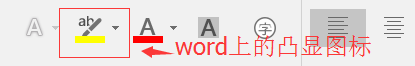 Red for REMOVE      红色表示删除的（删除部分可以一直保留）Statement声明：Our plant hereby states that all products, ingredients, and suppliers have been declared on the application form. No other products, ingredients, suppliers exist at our plant. We acknowledge that failure to disclose all products, ingredients, and suppliers may result in the KOF-K placing a hold and/revoking the kosher certification of the company.我厂在此声明所有的产品、原辅料和供应商都已经申报在申请表上了。工厂不存在其它产品、原辅料和供应商。我们知道不申报所有产品、原辅料和供应商可以导致KOF-K犹太认证机构暂停和或撤销这个公司的Kosher认证。Table 1. Products Details need to be certified表1.需要认证的产品（灰色栏目英文必填）		Table 2. Flow Chart (Brief) 表2. 工艺流程(简述) （灰色栏目英文必填）							Table 3. Ingredients Details 表3. 物料表汇总（灰色栏目英文必填）							Table 4. Does your company produce any other products and use any other ingredients? Please list.表4. 贵公司还生产其它产品和使用其它物料吗？请在下表中列出（以下栏目英文必填）"			KOF-K Kosher犹太认证简介和办理流程KOF-K Kosher犹太认证是全球犹太市场的官方法定准入证，执行最高标准，50多年历史，是全球最大的Kosher认证机构之一，证书全球通用和认可。美国合法注册的全国性Kosher监督机构，UKD（Universal Kosher Database全球Kosher产品数据库）成员，已在FDA备案，受美国法律保护。KOF-K标志也已在中国注册，受到中国法律保护。1个工作日响应式服务，我们对收到的所有信息维持最高级别的保密性。KOF-K Kosher犹太认证办理流程：填表和报价：申请表请用英文填写后直接email到asiaapplications@kof-k.org，一般第二天就能有答复。申请表一定要完整无遗漏。收费高低根据年度验厂次数多少而定，最终报价由美国KOF-K总部在申请表书面资料都通过后正式给出。合同和付款：价格确认后，签订合同。款到且书面资料审批完全合格后一般10个工作日内验厂。验厂和发证：验厂通过后最快第二天发证。KOF-K申请表填好后，请email到指定邮箱：asiaapplications@kof-k.org邮件主题：new application-贵司英文名称邮件内容：Dear Rabbi, Please approve and quote. Thank you. 您的姓名和联系方式*所有申请表中的品名和公司名称=实际产品包装/唛头/标签上的品名和公司名称=相关Kosher证书或规格书中的品名和公司名称没有生产过的产品和不是马上要生产的产品，请尽量在初次申请时候不要填入申请表。我们在发证后会提供1个工作日的快速和免费的新品审批和增加服务。申请表如有变更：请在要删除的地方（不要直接删除）涂上红色。请在要新增加的地方涂上绿色。如何验证KOF-K证书：1- 直接扫描KOF-K证书二维码，直接会显示完整的证书，进行核对和验证。2- www.koshercertificate.com, 打开选择certificate ID后输入证书编号(certificate ID)。您可以下载完整的证书，也可以下载单个产品的证书如何查询KOF-K认证的企业和产品：www.kof-k.org/Consumers/CompanySearch.aspx 打开后在搜索条中输入公司英文名称可以验证其是否仍然在有效期内。 www.kof-k.org/Consumers/ProductSearch.aspx 打开后在搜索条中输入产品英文名称可以查到我们在全球认证的相应产品和相应的厂商。www.b2bkosher.com: 输入产品英文名称，可以查到KOF-K在中国认证的企业。更多信息请联系我们: 		www.kof-k.org		www.kof-k.cnPlease send the completed application to: 请完成此申请表后发给:ASIAAPPLICATIONS@KOF-K.ORGPlease send the completed application to: 请完成此申请表后发给:ASIAAPPLICATIONS@KOF-K.ORGPlease send the completed application to: 请完成此申请表后发给:ASIAAPPLICATIONS@KOF-K.ORGKOF-K ID#KOF-K ID#APlease send the completed application to: 请完成此申请表后发给:ASIAAPPLICATIONS@KOF-K.ORGPlease send the completed application to: 请完成此申请表后发给:ASIAAPPLICATIONS@KOF-K.ORGPlease send the completed application to: 请完成此申请表后发给:ASIAAPPLICATIONS@KOF-K.ORGAStep by step to the KOF-K (Usually about 2 weeks): 认证流程 (一般2周左右)Complete the form & Submit-Approval, quotation & Sign the agreement-Pay & Schedule-Inspection-Approval & Certificate released 递交填写完整的申请表-书面审核通过后报价并签订合同-付款后安排验厂-现场审核-现场审核通过发证 Step by step to the KOF-K (Usually about 2 weeks): 认证流程 (一般2周左右)Complete the form & Submit-Approval, quotation & Sign the agreement-Pay & Schedule-Inspection-Approval & Certificate released 递交填写完整的申请表-书面审核通过后报价并签订合同-付款后安排验厂-现场审核-现场审核通过发证 Step by step to the KOF-K (Usually about 2 weeks): 认证流程 (一般2周左右)Complete the form & Submit-Approval, quotation & Sign the agreement-Pay & Schedule-Inspection-Approval & Certificate released 递交填写完整的申请表-书面审核通过后报价并签订合同-付款后安排验厂-现场审核-现场审核通过发证 Step by step to the KOF-K (Usually about 2 weeks): 认证流程 (一般2周左右)Complete the form & Submit-Approval, quotation & Sign the agreement-Pay & Schedule-Inspection-Approval & Certificate released 递交填写完整的申请表-书面审核通过后报价并签订合同-付款后安排验厂-现场审核-现场审核通过发证 Step by step to the KOF-K (Usually about 2 weeks): 认证流程 (一般2周左右)Complete the form & Submit-Approval, quotation & Sign the agreement-Pay & Schedule-Inspection-Approval & Certificate released 递交填写完整的申请表-书面审核通过后报价并签订合同-付款后安排验厂-现场审核-现场审核通过发证 Step by step to the KOF-K (Usually about 2 weeks): 认证流程 (一般2周左右)Complete the form & Submit-Approval, quotation & Sign the agreement-Pay & Schedule-Inspection-Approval & Certificate released 递交填写完整的申请表-书面审核通过后报价并签订合同-付款后安排验厂-现场审核-现场审核通过发证 *Date of Application/Revision申请/修订日期: CIQ#商检备案号选填CIQ#商检备案号选填Company Information 公司信息(请填英文)Company Information 公司信息(请填英文)公司名称（中文）公司地址（中文）Company Name英文公司名称Company Address英文公司地址City/Town城市State/Province省份Zipcode邮编Country国家Company Phone公司电话Company Email公司邮箱Company Contact Details 公司联系人信息 (请填英文)Company Contact Details 公司联系人信息 (请填英文)Company Contact Details 公司联系人信息 (请填英文)Company Contact Details 公司联系人信息 (请填英文)Company Contact Details 公司联系人信息 (请填英文)Company Contact Details 公司联系人信息 (请填英文)Name姓名Phone/Cellphone电话/手机Email电子邮箱QQWechat微信Department部门* The number of factories which need to be certified: 需要认证的工厂数量* Date of wished on-site inspection希望现场审核日期* Date of wished certificate obtained希望得到证书日期* Has your company/plant ever applied for kosher certification? 贵公司或工厂曾经申请过Kosher认证吗? (YES/NO)* Has your company ever been Kosher Certified? 贵公司曾经被Kosher认证过吗？ (YES/NO)* If yes, please specify certifying agency. 如果是的，请写出认证机构名称。* Has this plant ever been Kosher Certified? 贵工厂曾经被Kosher认证过吗？(YES/NO)* If yes, please specify certifying agency. 如果是的，请写出认证机构名称。* Has your company ever failed a Kosher audit? 贵公司曾经在Kosher现场审核中失败过吗？(YES/NO)Do you need to apply Kosher for Passover? 是否需要办理逾越节认证？ (YES/NO)* How did you come to us? 您从哪里知道我们的
□Google □Baidu □Show展会 □Friend朋友 □Client客户 □Chamber of commerce商会 □Consulting company咨询中介 □Others其他: Plant Information 工厂信息(请填英文)
If different than above, please fill in the table below. 工厂如果和上述公司不同请填写下表。Plant Information 工厂信息(请填英文)
If different than above, please fill in the table below. 工厂如果和上述公司不同请填写下表。Plant NamePlant AddressCity/TownState/ProvinceZipcodeCountryPlant PhonePlant EmailPlant Contact Details 工厂联系人信息 (请填英文)Plant Contact Details 工厂联系人信息 (请填英文)Plant Contact Details 工厂联系人信息 (请填英文)Plant Contact Details 工厂联系人信息 (请填英文)Plant Contact Details 工厂联系人信息 (请填英文)Plant Contact Details 工厂联系人信息 (请填英文)NamePhone/CellphoneEmailQQWechatDepartmentDepartment*The nearest airport/railway station location and distance to plant 离工厂最近的机场和火车站所在城市和距离 *The nearest airport/railway station location and distance to plant 离工厂最近的机场和火车站所在城市和距离 *The nearest airport/railway station location and distance to plant 离工厂最近的机场和火车站所在城市和距离 Name名称Distance to the plant与工厂的距离Airport机场Railway火车站Prepared by:填表人签章：Mobile.: 手机号码 Internal Product Number内部编号*Product Name (same as label's)需要认证的产品名称(和实际产品名称一致)必填*Product Name (same as label's)需要认证的产品名称(和实际产品名称一致)必填Brand name品牌名称Workshop#车间编号(必填)*Has the product been produced? *此产品是否已经生产了？ Yes or No*Raw material, Ingredients, Processing aids, etc., all materials used for the production所有用于认证产品生产的原料/辅料/加工助剂/添加剂/催化剂/等物料的名称（含外面购买的、自己基地出产的）*Raw material, Ingredients, Processing aids, etc., all materials used for the production所有用于认证产品生产的原料/辅料/加工助剂/添加剂/催化剂/等物料的名称（含外面购买的、自己基地出产的）Internal Product Number内部编号English(必填)中文Brand name品牌名称Workshop#车间编号(必填)*Has the product been produced? *此产品是否已经生产了？ Yes or NoEnglish(必填)中文Workshop# (same as table 1)车间编号（同表1）*Flow Chart (Brief) 工艺流程(简述，可以用“---”表示)*Flow Chart (Brief) 工艺流程(简述，可以用“---”表示)Workshop# (same as table 1)车间编号（同表1）English(必填)中文Note: 注：Note: 注：*All purchased materials being used for Kosher production, including Raw material, Additives, Processing aids, Catalyst, Enzyme, Resin, Bacteria etc.所有从外面买来的用于认证产品生产的原料/辅料/加工助剂/催化剂/酶制剂/树脂/菌种等物料的名称Packaging: poly-bag, truck tanker, drums, etc./Status: fresh raw, frozen, dried, frozen dried, liquid, powder, etc.*All purchased materials being used for Kosher production, including Raw material, Additives, Processing aids, Catalyst, Enzyme, Resin, Bacteria etc.所有从外面买来的用于认证产品生产的原料/辅料/加工助剂/催化剂/酶制剂/树脂/菌种等物料的名称Packaging: poly-bag, truck tanker, drums, etc./Status: fresh raw, frozen, dried, frozen dried, liquid, powder, etc.*All purchased materials being used for Kosher production, including Raw material, Additives, Processing aids, Catalyst, Enzyme, Resin, Bacteria etc.所有从外面买来的用于认证产品生产的原料/辅料/加工助剂/催化剂/酶制剂/树脂/菌种等物料的名称Packaging: poly-bag, truck tanker, drums, etc./Status: fresh raw, frozen, dried, frozen dried, liquid, powder, etc.*All purchased materials being used for Kosher production, including Raw material, Additives, Processing aids, Catalyst, Enzyme, Resin, Bacteria etc.所有从外面买来的用于认证产品生产的原料/辅料/加工助剂/催化剂/酶制剂/树脂/菌种等物料的名称Packaging: poly-bag, truck tanker, drums, etc./Status: fresh raw, frozen, dried, frozen dried, liquid, powder, etc.*All purchased materials being used for Kosher production, including Raw material, Additives, Processing aids, Catalyst, Enzyme, Resin, Bacteria etc.所有从外面买来的用于认证产品生产的原料/辅料/加工助剂/催化剂/酶制剂/树脂/菌种等物料的名称Packaging: poly-bag, truck tanker, drums, etc./Status: fresh raw, frozen, dried, frozen dried, liquid, powder, etc.*All purchased materials being used for Kosher production, including Raw material, Additives, Processing aids, Catalyst, Enzyme, Resin, Bacteria etc.所有从外面买来的用于认证产品生产的原料/辅料/加工助剂/催化剂/酶制剂/树脂/菌种等物料的名称Packaging: poly-bag, truck tanker, drums, etc./Status: fresh raw, frozen, dried, frozen dried, liquid, powder, etc.*All purchased materials being used for Kosher production, including Raw material, Additives, Processing aids, Catalyst, Enzyme, Resin, Bacteria etc.所有从外面买来的用于认证产品生产的原料/辅料/加工助剂/催化剂/酶制剂/树脂/菌种等物料的名称Packaging: poly-bag, truck tanker, drums, etc./Status: fresh raw, frozen, dried, frozen dried, liquid, powder, etc.*包装方式请用英文填写：袋，罐，桶等；形态请用英文填写：生鲜/冷冻/风干/冻干/液体/粉末等.*包装方式请用英文填写：袋，罐，桶等；形态请用英文填写：生鲜/冷冻/风干/冻干/液体/粉末等.*包装方式请用英文填写：袋，罐，桶等；形态请用英文填写：生鲜/冷冻/风干/冻干/液体/粉末等.*包装方式请用英文填写：袋，罐，桶等；形态请用英文填写：生鲜/冷冻/风干/冻干/液体/粉末等.*包装方式请用英文填写：袋，罐，桶等；形态请用英文填写：生鲜/冷冻/风干/冻干/液体/粉末等.*包装方式请用英文填写：袋，罐，桶等；形态请用英文填写：生鲜/冷冻/风干/冻干/液体/粉末等.*包装方式请用英文填写：袋，罐，桶等；形态请用英文填写：生鲜/冷冻/风干/冻干/液体/粉末等.Raw Material Code内部编号Ingredient name (Same as label)物料名称（实际标签上的品名）Ingredient name (Same as label)物料名称（实际标签上的品名）Manufacturer/Supplier (if different, please list all)生产商/供应商公司名称（如果不同，请都列出所有的）Manufacturer/Supplier (if different, please list all)生产商/供应商公司名称（如果不同，请都列出所有的）Spec Sheet/UKD#规格书或UKD编号*Packaging/Status *包装方式/形态Raw Material Code内部编号English(必填)中文English中文Spec Sheet/UKD#规格书或UKD编号*Packaging/Status *包装方式/形态Besides above mentioned products, ingredients, is there any other product, ingredient used for production, trading and R&D including processing aids, etc.? Yes or No？
本工厂除上述列出的产品、物料外，是否存在别的生产或贸易的产品、用于生产和研发的物料（包括原料、辅料、加工助剂等等）？Yes or No？Besides above mentioned products, ingredients, is there any other product, ingredient used for production, trading and R&D including processing aids, etc.? Yes or No？
本工厂除上述列出的产品、物料外，是否存在别的生产或贸易的产品、用于生产和研发的物料（包括原料、辅料、加工助剂等等）？Yes or No？Besides above mentioned products, ingredients, is there any other product, ingredient used for production, trading and R&D including processing aids, etc.? Yes or No？
本工厂除上述列出的产品、物料外，是否存在别的生产或贸易的产品、用于生产和研发的物料（包括原料、辅料、加工助剂等等）？Yes or No？Besides above mentioned products, ingredients, is there any other product, ingredient used for production, trading and R&D including processing aids, etc.? Yes or No？
本工厂除上述列出的产品、物料外，是否存在别的生产或贸易的产品、用于生产和研发的物料（包括原料、辅料、加工助剂等等）？Yes or No？Besides above mentioned products, ingredients, is there any other product, ingredient used for production, trading and R&D including processing aids, etc.? Yes or No？
本工厂除上述列出的产品、物料外，是否存在别的生产或贸易的产品、用于生产和研发的物料（包括原料、辅料、加工助剂等等）？Yes or No？Besides above mentioned products, ingredients, we have the following products, ingredients used for production, trading and R&D including processing aids, etc.
本工厂除上述列出的产品、物料外，还有存在以下生产或贸易的产品、用于生产和研发的物料（包括原料、辅料、加工助剂等等）Besides above mentioned products, ingredients, we have the following products, ingredients used for production, trading and R&D including processing aids, etc.
本工厂除上述列出的产品、物料外，还有存在以下生产或贸易的产品、用于生产和研发的物料（包括原料、辅料、加工助剂等等）Besides above mentioned products, ingredients, we have the following products, ingredients used for production, trading and R&D including processing aids, etc.
本工厂除上述列出的产品、物料外，还有存在以下生产或贸易的产品、用于生产和研发的物料（包括原料、辅料、加工助剂等等）Besides above mentioned products, ingredients, we have the following products, ingredients used for production, trading and R&D including processing aids, etc.
本工厂除上述列出的产品、物料外，还有存在以下生产或贸易的产品、用于生产和研发的物料（包括原料、辅料、加工助剂等等）Besides above mentioned products, ingredients, we have the following products, ingredients used for production, trading and R&D including processing aids, etc.
本工厂除上述列出的产品、物料外，还有存在以下生产或贸易的产品、用于生产和研发的物料（包括原料、辅料、加工助剂等等）Besides above mentioned products, ingredients, we have the following products, ingredients used for production, trading and R&D including processing aids, etc.
本工厂除上述列出的产品、物料外，还有存在以下生产或贸易的产品、用于生产和研发的物料（包括原料、辅料、加工助剂等等）Workshop# 
车间编号Product Not apply for Kosher (same as label's)
不需要认证的产品名称(和实际产品名称一致)Product Not apply for Kosher (same as label's)
不需要认证的产品名称(和实际产品名称一致)Ingredient name (Same as label)
物料名称（实际标签上的品名）Ingredient name (Same as label)
物料名称（实际标签上的品名）Status状态? 
Not apply=自产不申请
Trading=贸易
R&D=研发
Rent=出租Workshop# 
车间编号*英文 English必填和要认证的产品共线？Same line with Kosher products?*英文 English必填Manufacturer/Supplier (if different, please list all)生产商/供应商公司名称（如果不同，请都列出所有的）Status状态? 
Not apply=自产不申请
Trading=贸易
R&D=研发
Rent=出租